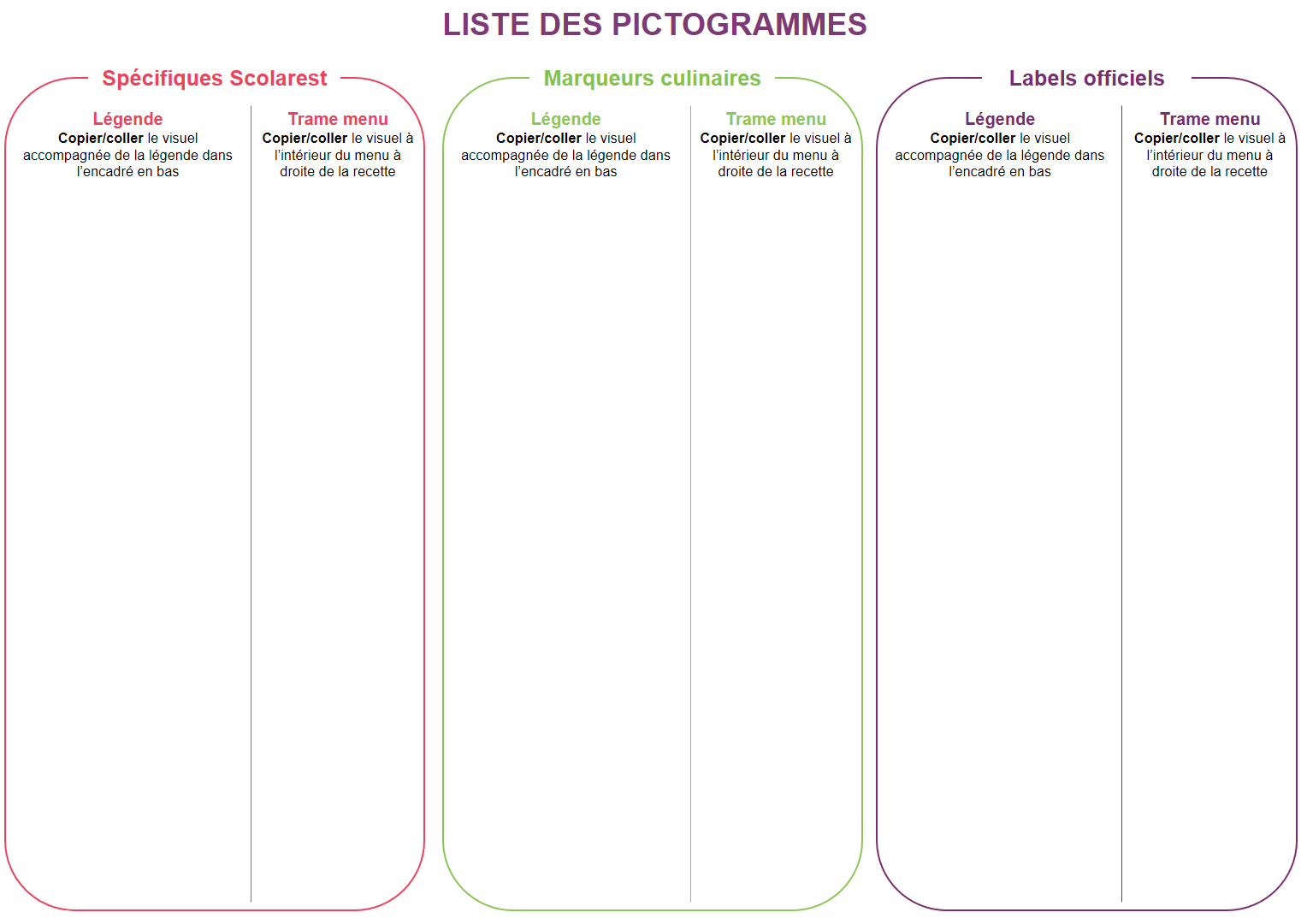 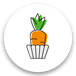 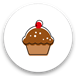 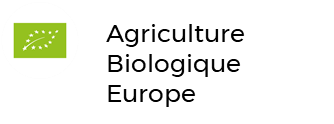 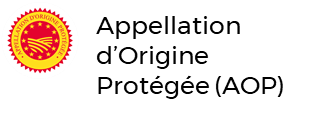 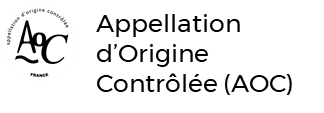 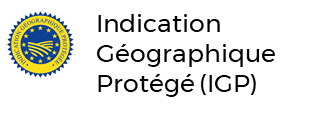 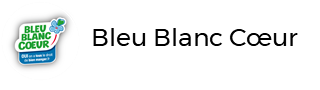 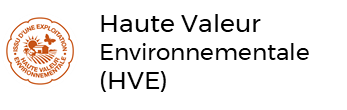 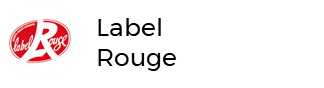 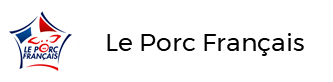 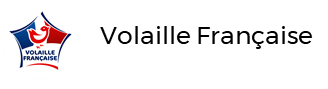 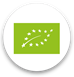 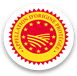 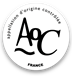 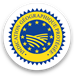 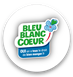 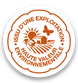 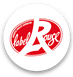 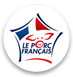 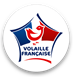 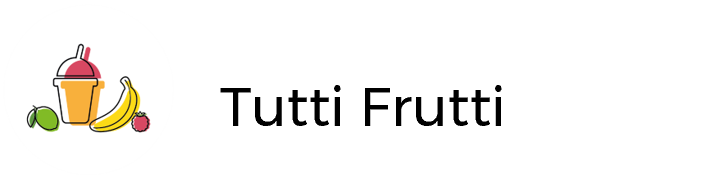 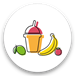 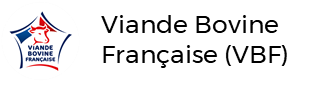 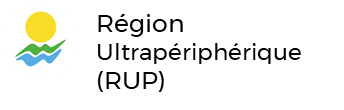 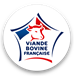 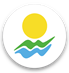 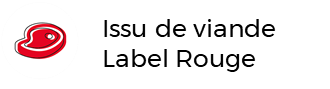 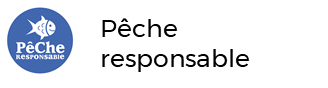 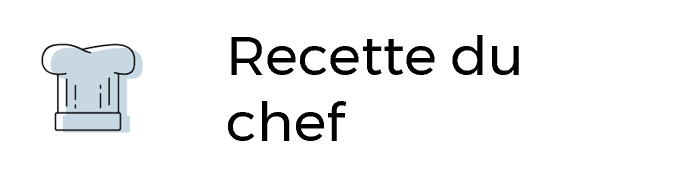 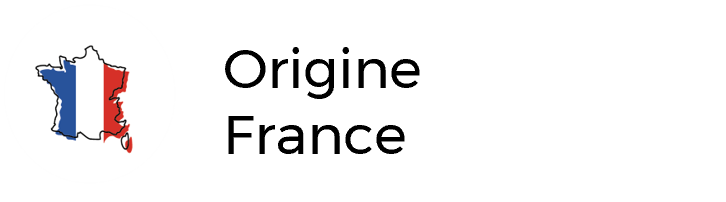 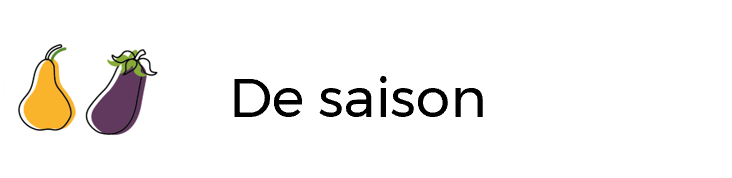 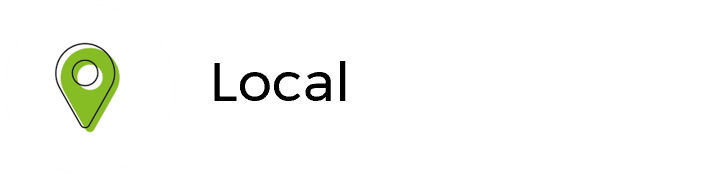 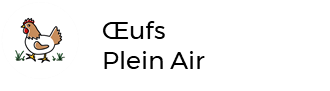 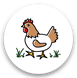 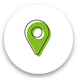 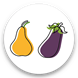 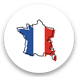 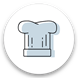 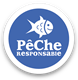 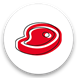 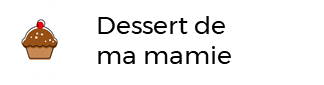 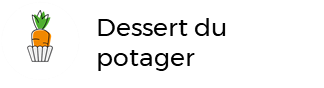 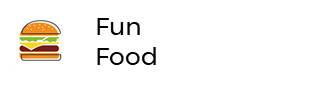 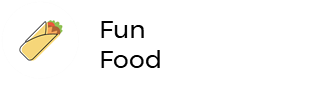 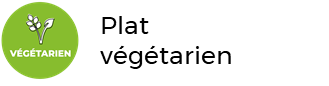 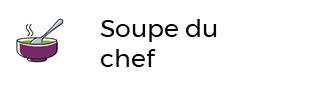 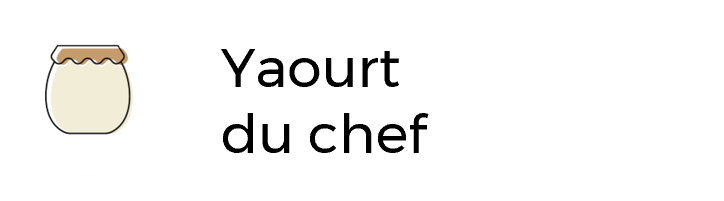 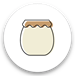 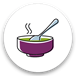 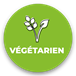 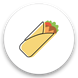 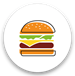 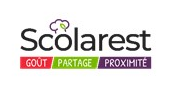 Dejeuner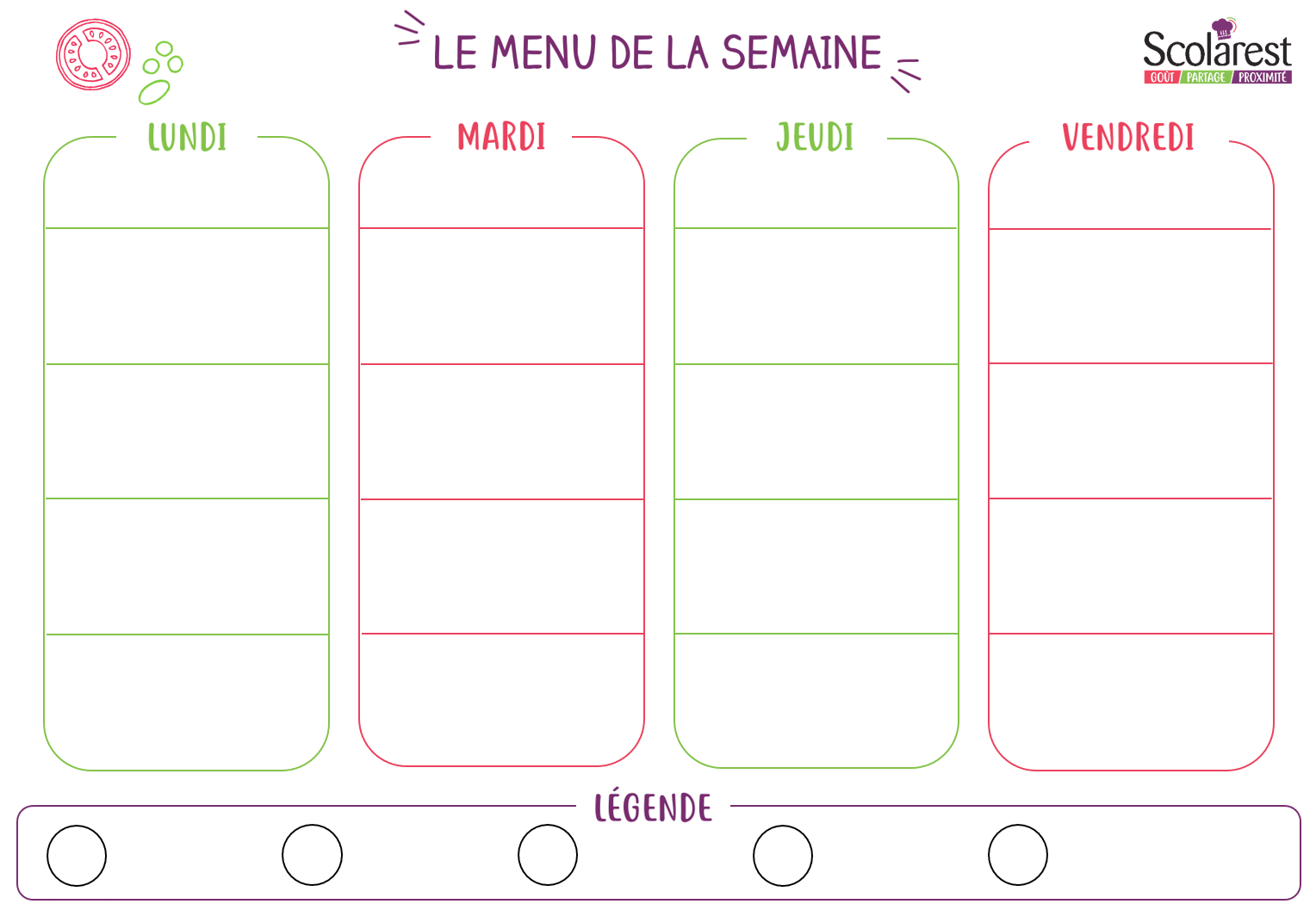 DejeunerDejeunerDejeunerDejeunerDejeunerDejeunerDejeunerDejeuner30/0131/0102/0203/02Œufs dursPomelos cocktailSalade verteSalamiSamoussa de volailleSalade de pois chiches aux poivronsSalade vertePastèque en saladeBetteraves cibouletteSalade verte aux lardons et croûtonsSalade de pâtesSaucisson à l’ailSalade piémontaiseMaquereau à la tomate Tomate mimosaSalade verteFilet de poulet grilléCabillaud crème d’ail douxPennes p/selCarottes etuvéesRaviolis de bœuf gratinésColin d'alaska sauce tomate et basilicSemouleLégumes couscousAiguillettes de volaille crousti(fait)Croq veggie tomate FritesÉpinards à la crèmeCalamars ou encornets panés aux épices espagnolesRiz pilafChou-fleur à la crèmeBuche pilatCamembertSamosGoudaEmmentalVache qui ritCamembertCamembertPetit moule ail et fines herbesTomme blancheMimoletteEdamYaourt aromatiséPanna cotta coulis de framboisesAnanas au siropCorbeille de fruitsTarte au citronCrème dessert chocolatCompote de fruitsCorbeille de fruitsTarte flan pâtissierMousse chocolatCompote de pêches allégéeCorbeille de fruitsYaourt aromatiséPain d’épiceDessert pommes-cassisCorbeille de fruits